   	«Утверждаю»				             «Утверждаю»1-й Зам. руководителя Департамента		             Президент  Федерациифизической культуры и спорта			           бодибилдинга и фитнеса              г. Москвы							    г. Москвы			          Н.А. Гуляев    	                                               О.В.Макшанцев«____» __________ 2015года				                 «____» _______ 2015 года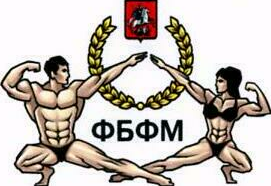 ПОЛОЖЕНИЕоб Открытом чемпионате  г. Москвы  по Бодибилдингу, у и Бодифитнесуг. Москва.12 апреля 2015 г.Цели и задачи:Соревнования проводятся с целью: популяризации бодибилдинга и фитнеса среди всех слоев населения;привлечение молодежи к занятиям бодибилдингом, атлетизмом и фитнесом;пропаганды здорового образа жизни;выявления сильнейших спортсменов и спортсменок, для формирования сборной г. Москвы на Чемпионат России.Место проведения:Российская Федерация, г. Москва, Проспект Мира 150, КЗ Космос. Проезд до станции метро «ВДНХ». Регламент:  Заявки:УСЛОВИЯ, ПРОПИСАННЫЕ НИЖЕ ОБЯЗАТЕЛЬНЫ ДЛЯ ВСЕХ СПОРТСМЕНОВ, ПЛАНИРУЮЩИХ УЧАСТИЕ НА ЧЕМПИОНАТЕ МОСКВЫ: Для всех участников обязательна процедура заполнения электронной заявки и отправка заявки на электронную почту федерации admin@fbfm.ru не позднее чем за 2 недели до даты турнира (более ранняя отправка заявки приветствуется, что поможет оптимизировать процесс)!!!  Форму заявки можно скачать на сайте федерации www.fbfm.ru . Представителям региональных федераций дополнительно к электронной заявке прислать отсканированную заявку от федерации! (оригинал предоставить на регистрации).  Лицам, не приславшим предварительные заявки -  будет отказано в участии.Каждому участнику иметь при себе:Заявки, заверенные врачом, для предоставления мандатной комиссии, которая определяет допуск участников к данным соревнованиям. Допускаются участники, имеющие справки от врача не более месячной давности.Зачетную книжкуУдостоверение члена ФБФМ ( для жителей московского региона)Заявку от региональных  федераций (для спортсменов других регионов)Музыку для произвольных программ в формате MP3 (обязательное условие) Файл должен быть проверен заблаговременно для избежания проблем с воспроизведением!!!11 апреля  2015 года.  Регистрация участников и предварительное судейство.Место проведения:  конференц-зал “Галактика», гостиница Космос, 2й этаж центрального лоббиВНИМАНИЕ!!! ЯВКА И РЕГИСТРАЦИЯ УЧАСТНИКОВ СТРОГО ПО УКАЗАННОМУ ГРАФИКУ!!!ПРИБЫТИЕ В МЕСТО ПРОВЕДЕНИЯ РЕГИСТРАЦИИ ЗА 15 -20 мин. НАХОЖДЕНИЕ В ЗОНЕ ПРОВЕДЕНИЯ РЕГИСТРАЦИИ УЧАСТНИКОВ КАТЕГОРИЙ НЕСООТВЕТСВУЮЩИХ РАСПИСАНИЮ ЗАПРЕЩЕНА!!!12.00.:  Начало регистрации.   Явка членов судейской коллегии обязательна!!!                                                                                                           Порядок регистрации и просмотра категорий участников:  12:15  юноши                                                                                                                                                                                                                                                                                                                                             12:30  юниоры                                                                                                                                                          12:45  мужчины-фитнес 13:00  мужчины- кл.бодибилдинг ( кат. , кат. 178 см, кат. + 178 см.)13:45 мужчины-ветераны 14:00  участницы «Фитнес Бикини » (кат. 160 см; кат. 163см; кат 166 см; кат.169см; кат. 172 см, кат. + 172см) Кол-во категорий зависит от общего кол-ва участниц и могут быть внесены изменения в список. 15:00 бодифитнес- женщины – категория до   15:15 бодифитнес-женщины – категория свыше    15:30 бодибилдинг-женщины – абсолютная категория 15:45 фитнес-женщины – абсолютная категория  16:00 бодибилдинг-мужчины – категория до  16:15 бодибилдинг-мужчины – категория до  16:30 бодибилдинг-мужчины – категория до 90 кг16:45  бодибилдинг-мужчины – категория до 95 кг17:00  бодибилдинг-мужчины – категория до  17:15  бодибилдинг-мужчины – категория свыше  17.30. : Мандатная комиссия по категориям.  Совещание судейской бригады и представителей команд.  Судейский комитет проведет предварительный раунд судейства в категориях для отбора атлетов, соответствующих уровню соревнований.                                                                                                 12  апреля  2015 года.                                                                                                                                          8:15 - 8.45 .: Приезд участников чемпионата Москвы    9:00 – 15:00.: Утренняя часть Соревнования в категориях (1 и 2 раунды): юноши;  юниоры;  мужчины-фитнес; мужчины- кл.бодибилдинг  (кат. ,; кат. 178 с.; кат. + 178 см.); мужчины-ветераны – абсолютная категория; бодибилдинг-женщины – абсолютная категория; фитнес-женщины – абсолютная категория; бодифитнес- женщины (категория до ; категория свыше 163 см.);      16:00    Открытие Первенства и Чемпионата  Москвы по бодибилдингу, фитнесу и бодифитнесу. 16.20    Вечерняя часть.  Соревнования в категориях (1 и 2 раунды): бодибилдинг-мужчины ( категории до ; до ; до  ; до 95 кг; до ; свыше 100 кг.) ; участницы «Фитнес Бикини »22:00 – закрытие соревнований, награждение чемпионов и призеров соревнований, определение сборной команды на Чемпионат России.Организация и руководство соревнованиями:Департамент  физической культуры и спорта города Москвы,Федерация бодибилдинга и фитнеса г. Москвы,                                                                                                    Непосредственное проведение Открытого Чемпионата г. Москвы возлагается на  Федерацию                 бодибилдинга и фитнеса г. Москвы и главную судейскую коллегию.       Главный судья соревнований – Завьялов И.Е.. ( судья ВК),       Главный секретарь соревнований – Каменский В.В. ( судья ВК).Программа соревнований: 9.00  Утренняя часть программы:бодибилдинг-юноши ( 18 лет) – абсолютная категория; бодибилдинг-юниоры  ( 23 года) – абсолютная категория;фитнес – мужчины  – абсолютная категория;кл. бодибилдинг - мужчины –  кат. .; кат. 178 см.; кат. + 178 см. бодифитнес- женщины – категория до 163 см.; кат. + 163 см. бодибилдинг – мужчины-мастера – абс. категория.  бодибилдинг-женщины – абсолютная категория;фитнес-женщины – абсолютная категория;16:00   Вечерняя часть программы:бодибилдинг-мужчины – категория до ;бодибилдинг-мужчины – категория до 85 кг;бодибилдинг-мужчины – категория до ;бодибилдинг-мужчины – категория до 95 кг;бодибилдинг-мужчины – категория до ; бодибилдинг-мужчины – категория свыше ;   бодибилдинг-мужчины – абсолютная категория.   “Фитнес Бикини”  - 160 см.; 163 см; 166 см.; 169 см.; 172 см.; + 172 см.                                                                     К участию в соревнованиях допускаются граждане РФ (по решению Коллегиального Совета Федерации могут допускаться граждане зарубежных стран). Участники обязаны иметь при себе паспорт, № личного ИНН, № страхового свидетельства пенсионного фонда, удостоверение ФБФМ качественную фонограмму записи на CD (расположенную в  начале CD), однотонный купальник или плавки. Украшения на теле не допускаются.  - спортсменки должны иметь костюм, соответствующий правилам IFBB. Музыкальное сопровождение сдается секретарю соревнований при регистрации.  Все спортсмены должны иметь медицинскую страховку. Каждый участник соревнований на взвешивании сдает стартовый взнос 500 руб.   Согласно Положению о ЕВСК ( Приложение №1 приказа Росспорта № 164 от 28 марта . и решения Федерального агентства № 6/3, пункт 8, от 25 октября .) каждый участник соревнований обязан иметь на регистрации заполненную квалификационную книжку спортсмена с указанием спортивного звания заверенного печатью ( Удостоверение Мастера спорта или МСМК). Допуск на соревнования будет проводится по критериям: юноши – не ниже 1 юношеского разряда; юниоры, юниорки – не ниже 3 взрослого разряда; взрослые категории – не ниже 1 разряда. Участники соревнований, не имеющих классификационных книжек, будут отстранены от участия в соревнованиях или допущены, при условии предварительной их оценки квалификационной комиссией соревнований, с уплатой штрафа 100 рублей.   Спортсмены, прибывшие из других  регионов России ( кроме спортсменов Москвы и Моск. области), должны иметь заявку на участие в соревнованиях, подписанную и заверенную Руководителем региональной Федерации бодибилдинга и фитнеса или спорткомитетом.Антидопинговые мероприятия.Принимая во внимание, что Международный олимпийский комитет, международные и национальные спортивные федерации, Всемирное антидопинговое агентство (ВАДА) и национальные антидопинговые службы направляют свои усилия на распространение духа честной игры и ведут борьбу с применением допинга в спорте - Федерация, тренеры и спортсмены обязуются:1. Не использовать в своей работе по спортивной подготовке спортсменов и в период участия их в соревнованиях, средства и методы, перечисленные в списке ВАДА в качестве запрещенных.2. Не допускать применения спортсменами на соревнованиях как внутри страны, так и за рубежом медикаментов в любых формах, пищевых добавок, специализированных препаратов спортивного питания без назначения врача сборной команды.3. Содействовать выполнению на соревнованиях и тренировочных сборах как внутри страны, так и за рубежом регламента прохождения антидопингового контроля в соответствии с Кодексом ВАДА, всемирной антидопинговой Конвенцией ЮНЕСКО, антидопинговыми правилами международных и национальных спортивных федераций.Награждение:Победители и призеры  награждаются дипломами, медалями Москомспорта, а также ценными подарками. Расходы:Москомспорт и Федерация бодибилдинга и фитнеса несут расходы по организации и проведению Открытого Чемпионата Москвы. Расходы на проезд, размещение и питание спортсменов несут командирующие организации.Примечание:Категории фитнес-юниорки и бодифитнес-юниорки принимают участие в соревновании вместе с женщинами в фитнесе и бодифитнесе, и по сумме мест отдельно определяются и награждаются дипломами, медалями  в категории юниорок по фитнесу и бодифитнесу. Федерации бодибилдинга и фитнеса г. Москвы предоставляется право вносить изменения в программу соревнований. Об изменениях в программе соревнований участники оповещаются при регистрации.Оргкомитет Открытого первенства и чемпионата Москвы по бодибилдингу, фитнесу, бодифитнесу Настоящее положение является официальным вызовом на Открытый кубок города Москвы.